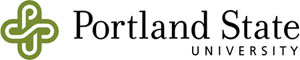 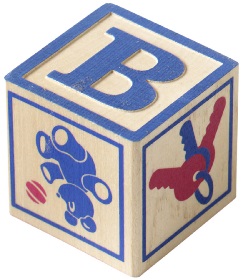 Early Learning ProviderOCF P-3Shared Professional Development Participant SurveyThank you for taking the time to complete this survey!  Because this is part of a statewide assessment, you may or may not be addressing all of the issues we ask about below.  Please answer to the best of your ability, based on your local experiences. The information you provide will help the Oregon Community Foundation to assess priorities and progress in improving the system of services for children ages 0-8 and their families in communities across Oregon.  Using the table below, tell us your level of agreement with each statement, thinking about your knowledge, skills, and attitudes BEFORE and AFTER participating in this professional development opportunity.  2.   Using the table below, please tell us how much you agree or disagree with each statementPlease turn over ->->->->->Tell us the most important thing(s) you have learned through this professional development activity?  	____________________________________________________________________________________	       	_____________________________________________________________________________________	     	____________________________________________________________________________________	In what ways, if any, has what you have learned changed the way you do your work?  ______________________________________________________________________________________    	______________________________________________________________________________________    	______________________________________________________________________________________What other activities or opportunities to share information/build connections with elementary teachers/staff would be helpful to you?  ______________________________________________________________________________________    	_______________________________________________________________________________________Which of the following best describes your role  (please select only one):  Early Learning/Early Childhood  Teacher/Staff Other, please specify: ___________________________________________How long have you worked in this role? Less than one year		 4-6 years  		 More than 10 years  	 1-3 years		 	 7-10 yearsWhat is your Race/Ethnicity? (Please mark all that apply): African American / Black		 Hispanic/Latino 	 Asian American / Pacific Islander	 American Indian/Alaskan Native 	 White		 Other, please describe: _______________Thank you for taking the time to complete this survey!Note: If you have not addressed the topic below, please leave that question BLANK.  BEFORE ParticipatingBEFORE ParticipatingBEFORE ParticipatingBEFORE ParticipatingBEFORE ParticipatingAFTER ParticipatingAFTER ParticipatingAFTER ParticipatingAFTER ParticipatingAFTER ParticipatingNote: If you have not addressed the topic below, please leave that question BLANK.  Strongly disagreeDisagreeNeutral, no opinionAgreeStrongly AgreeStrongly disagreeDisagreeNeutral, no opinionAgreeStrongly AgreeI understand what kindergarten teachers expect from children when they start school.  1234512345I understand what kindergarten teachers expect from families when their children start school.1234512345I do things with children in my work to help them develop the skills they need to be ready for school.  1234512345I have the skills and tools I need to support children and families to transition to kindergarten successfully.  1234512345I know what assessment and screening tools are most commonly used by elementary school/s in my community. 1234512345Kindergarten teachers in our community know what assessment and screening tools are commonly used in early childhood education programs.  1234512345Strongly DisagreeDisagreeNeutral, No OpinionAgreeStrongly AgreeI have opportunities to interact regularly with kindergarten teachers.12345I have the resources I need (space, time, substitutes, etc.) so that I can spend time meeting with kindergarten teachers.   12345Spending time meeting with kindergarten teachers is useful to me in my work. 12345I have learned a lot by having the opportunity to interact with kindergarten teachers in my community. 12345